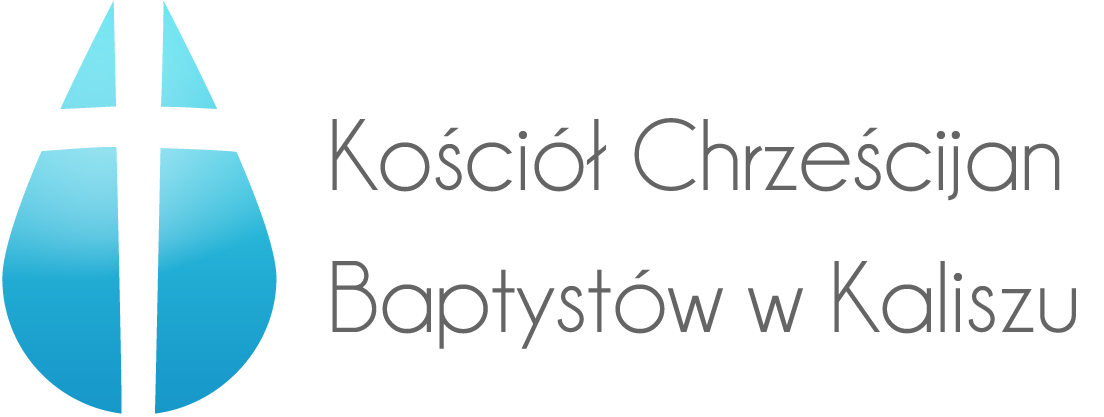 Ogrodnik 1 Szczęśliwy mąż, 
który nie idzie za radą występnych, 
nie wchodzi na drogę grzeszników 
i nie siada w kole szyderców1, 
2 lecz ma upodobanie w Prawie Pana, 
nad Jego Prawem rozmyśla dniem i nocą. 
3 Jest on jak drzewo zasadzone nad płynącą wodą, 
które wydaje owoc w swoim czasie, 
a liście jego nie więdną: 
co uczyni, pomyślnie wypada. 

4 Nie tak występni, nie tak: 
są oni jak plewa, którą wiatr rozmiata. 
5 Toteż występni nie ostoją się na sądzie 
ani grzesznicy - w zgromadzeniu sprawiedliwych2, 
6 bo Pan uznaje drogę sprawiedliwych, 
a droga występnych zaginie. Psalm 1Ogrodnik. Dzisiaj porozmawiamy o ogrodniku. Ogrodnik to człowiek, który z racji swojej pracy, nazwy zajmuje się ogrodem. Pielęgnuje go, dba przycina, wycina owija drzewa. Używa grabi, nawozi, czyta zajmuje się tym będą pełnym pasji zajęciem. Pozwoliłem sobie na takie porównanie ponieważ, Bóg daje nam wzrost, w sposób nieoczekiwany, każdego dnia podlewa nas abyśmy wzrastali w naszym duchowym życiu. Czasem wycina suchą gałęź nieprzebaczenia, przyciąga nas niczym opadłe liście do siebie, wtedy kiedy chcemy od niego odejść. Daje nam rady, oraz wzrost. Z nim możemy zakwitnąć nawet na pustyniJest on jak drzewo zasadzone nad płynącą wodą, 
które wydaje owoc w swoim czasie, 
a liście jego nie więdną: 
co uczyni, pomyślnie wypada. Jest jedne warunek, aby wydawać takie soki życia, tak być nawodnionym należy mieć upodobanie w prawie Boga. Co to oznacza mieć upodobanie w Prawie Pana? Oznacza to rozkoszować się jego słowem, chodzić według jego instrukcji, zachowywać jego przykazania, które dają nam pełnię życia tutaj na ziemi, ale głęboką obietnicę także w niebo i życie wieczne.  Wówczas twoje liście, nie będą więdły, wówczas wasze zamierzenia będą się spełniały, jeśli będziecie się rozkoszować Prawem Pana, wydacie owoc. Czy jesteś na to gotowy? Psalm ten pomimo tego, że daje nam nadzieje na to, że będziemy wydawali owoc według woli Bożej nawet na pustyni, daje nam pewne zalecenia Szczęśliwy mąż, 
który nie idzie za radą występnych, 
nie wchodzi na drogę grzeszników 
i nie siada w kole szyderców
Uprzedza nas o tym abyśmy nie wchodzili na drogę grzeszników i nie zasiadali w kole szyderców. Jest to dla nas wyzwanie, bo często ulegamy pokusom innych. Jesteśmy podatni na wpływy ludzi z otoczenia a nie na wpływ cichego szeptu Ducha Świętego.  Psalm ten przedstawia także, dwie osoby sprawiedliwego oraz niesprawiedliwego. Koniec tych dwóch jest zupełnie inny. Biblia uprzedza nas ze grzeszni nie ostoją się w gronie zgromadzeniu sprawiedliwych bo Pan uznaje drogę sprawiedliwych, 
a droga występnych zaginiePozostaje pytanie za jakimi radami idziesz? Za radami kolegów z bloku, radnych, prezydentów. Czy całe swoje oparcie i zaufanie pokładasz w łasce naszego Pana. 